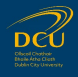 Applications are invited from suitably qualified candidates for the following positionPrometric Chair in Educational AssessmentSchool of Policy and Practice DCU Institute of Education Dublin City University Permanent Contract  IntroductionDublin City University (DCU) is a young, ambitious and vibrant university, with a mission ‘to transform lives and societies through education, research, innovation and engagement’. Known as Ireland’s ‘University of Enterprise’, DCU is a values-based institution, committed to the delivery of impact for the public good. DCU was named Sunday Times Irish University of the Year 2021.DCU is based on three academic campuses in the Glasnevin-Drumcondra region of north Dublin. More than 18,000 students are enrolled across five faculties – Science and Health, DCU Business School, Computing and Engineering, Humanities and Social Sciences and DCU Institute of Education. DCU is committed to excellence across all its activities. This is demonstrated by its world-class research initiatives, its cutting-edge approach to teaching and learning, its focus on delivering a transformative student experience, and its positive social and economic impact. The university continues to develop innovative programmes in collaboration with industry, such as the DCU Futures suite of degrees, which are designed to equip graduates with the skills and knowledge required in a rapidly evolving economy. DCU’s pursuit of excellence has led to its current ranking among the top 2% of universities globally. It is also one of the world’s Top Young Universities (QS Top 100 Under 50, Times Higher Top 150 Under 100). In the Times Higher Education University Impact Rankings 2021, DCU ranked 23rd in the world for its approach to widening participation in higher education and its ongoing commitment to eradicating poverty, while it ranks 38th globally for its work in reducing inequality and 89th globally for gender equality.The university is ranked 23rd in the world and first in Ireland for its graduate employment rate, according to the 2020 QS Graduate Employability Rankings. Over the past decade, DCU has been the leading Irish university in the area of technology transfer, as reflected by licensing of intellectual property. Overview of the departmentDCU Institute of EducationThe DCU Institute of Education is the newest faculty of Dublin City University.  It is based in a €70 million purpose built facility on the DCU St Patrick’s Campus in Drumcondra in Dublin.  Established in 2016 as Ireland’s first University faculty of Education, it has a staff of more than 140 full-time academics and a student body in excess of 4,000.  The Institute brings together students of education across all sectors from early childhood, to primary and post-primary and further and higher education.  As well as providing a range of undergraduate programmes in education, the Institute offers a rich menu of taught and research-based postgraduate programmes, at doctoral, masters, diploma and certificate levels.  As a centre of expertise and excellence in teacher education and education more generally, the Institute hosts a range of research centres in key areas of priority and has an ambitious and growing programme of research. With internationally-recognised experts in education policy, inclusive and special education, curriculum and pedagogy, assessment, literacy, evaluation and teacher education, the Institute provides a dynamic learning and working environment.  Staff can expect to encounter opportunities for multi-disciplinary work, not just in the Institute, but across the University.  As one of the world’s leading young Universities, DCU has established its fifth and newest faculty out of a conviction that studies and research in education and the preparation and support of teachers are central to the transformation of lives and communities.  Committed to academic excellence and innovation, the DCU Institute of Education is confident its students and staff, and its graduates can flourish and lead in the challenging and complex contexts of 21st century education.School of Policy and PracticeThe School of Policy and Practice is one of the six schools within the DCU Institute of Education.  The School represents a unique and innovative departure within the Irish educational landscape.  Bringing together academics whose expertise extends through primary, post-primary and further education and training, the School’s range of experience and engagement spans all levels of educational provision creating an innovative and research-driven community.  Members of the school have worked as academics in higher education institutions across the world and many have leading roles in professional associations and networks. The Prometric Chair and the Centre for Assessment Research in Policy and Practice in Education (CARPE)Prometric is a provider of technology-enabled assessment solutions to licensing and certification organisations, academic institutions, and government agencies.  The company supports more than 7 million test takers annually at its testing locations in more than 180 countries around the world. Based in Baltimore in the US, the company has a significant presence in Dundalk and is well-known as the provider of the driving licence theory test on behalf of the Road Safety Authority.Prometric has supported this Chair since its establishment in DCU in 2015.  Since that time Prometric and Carpe personnel have collaborated on a range of assessment-related research initiatives focusing on current issues such as the use of live remote proctoring, situational judgements tests, animations in assessment, computer-based testing in education and credentialing. CARPE was established to enhance the practice of assessment across all levels of the educational system, from early childhood to fourth level and beyond.  Some notable research achievements for the centre have been the completion of a number of policy-relevant projects focused on the use of Calculated and Accredited grades following the cancellation of the LC examinations, digital formative assessment of transversal skills in STEM, e-portfolios, and the assessment of critical thinking in higher education.  Two CARPE PhD students have been awarded IRC scholarships.  The Prometric Chair acts as the director of the CARPE centre.Role ProfileThe current Prometric Chair, who will shortly retire, has developed a national profile in the field of educational assessment and notably played a key role in the development of calculated grades for Leaving Certificate 2020.  He is regularly called on for media commentary on issues relating to educational assessment in Ireland. The Centre is the only one of its kind on the island, and under the current Chair has built a strong foundation for further development.  The most recent annual report here shows the breadth and significance of its current range of research work.  Notable is the research on assessment for licensing and certification - an area of research new to the University that draws strongly from the field of educational measurement and testing.  The international advisory board is active and engaged, supporting the Centre and adding further to its profile and reputation.The new Chair, with a track record in the field of educational assessment, will consolidate the achievements of the outgoing chair to-date and lead CARPE in the next phase of its development towards recognition as a global centre of expertise in educational assessment.  Already at or close to professorial level, the person appointed to the role will have demonstrated success in competitive grants, PhD supervision to completion (where relevant), supporting the development of early and mid-career researchers and hold significant and impactful record in publication across a range of formats.  Experience of working in teacher education will be an advantage.Duties and ResponsibilitiesPlease refer to the job description for a list of duties and responsibilities associated with this role.Qualifications and ExperienceShe/he will have a doctoral level qualification in educational assessment or a related field and already hold an associate professor/ professor or equivalent level post in their current institution or centre. As a Chair, the appointed candidate will be expected to make a significant leadership contribution in the School and the Institute more broadly.  In particular, the successful candidate will present:Evidence of delivering exceptional contribution to national and/or international networks, Evidence of an exceptional engagement with and commitment to innovation in the field of educational assessment,A record of engagement with and influence of education policy.An exceptional and sustained record of publication in leading international journals and conferences and in peer-reviewed book chapters/books from top publishers.Essential Training The post holder will be required to undertake the following mandatory compliance training: Orientation, Health and Safety and Data Protection (GDPR). Other training may need to be undertaken when required. Salary Scales: Full Professor Salary Scale:	€123,449 - €156,051Professor Salary Scale:		  €89,416 - €119,513.Appointment will be commensurate with qualifications and experience will be made on the appropriate point of the salary scale, in line with current Government pay policy.Closing date: Sunday 29th May 2022.For more information on DCU and benefits, please visit Why work at DCU? Informal Enquiries in relation to this role should be directed to:Professor Anne Looney, Executive Dean, Institute of Education, Dublin City UniversityPhone: 01-7009026 Email: ioedean@dcu.iePlease do not send applications to this email address, instead apply as described below.Application Procedure:Application forms are available from the DCU Current Vacancies website athttps://www.dcu.ie/hr/vacancies-current-vacancies-external-applicants (external applicants)Applications should be submitted by e-mail with your completed application form to hr.applications@dcu.ie  Please clearly state the role that you are applying for in your application and email subject line: Job Ref #BC220107 Prometric Chair in Educational AssessmentDublin City University is an equal opportunities employer. In line with the Employment Equality Acts 1998 – 2015, the University is committed to equality of treatment for all those who engage with its recruitment, selection and appointment processes.  The University’s Athena SWAN Bronze Award signifies the University’s commitment to promoting gender equality and addressing any gender pay gaps.  Information on a range of university policies aimed at creating a supportive and flexible work environment are available in the DCU Policy Starter Packs